Tuairisc ar Ghéilliúlacht do Chuid 5 den Acht Míchumais 2005 do 2017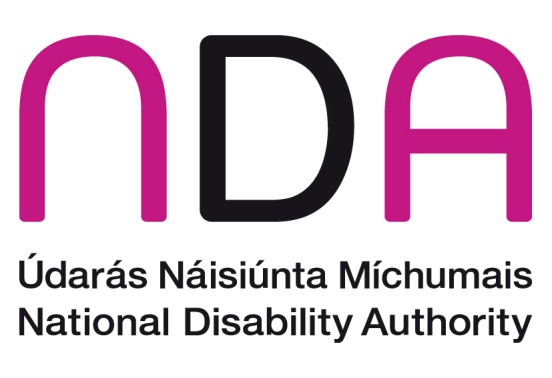 Achoimre Feidhmeannach Seo an dara tuairisc déag ón Údarás Náisiúnta Míchumais (NDA) ar lucht míchumais a fhostú san earnáil phoiblí.  Tá ról reachtúil ag an NDA, a eascraíonn as Cuid 5 den Acht Míchumais 2005, maidir le monatóireacht ar fhostú lucht míchumais san earnáil phoiblí.Faoi dheireadh na bliana 2017, tuairiscíodh gur lucht míchumais iad 3.5% den bhfoireann i gcomhlachtaí san earnáil phoiblí.   Tá méadú ag teacht i gcónaí ar líon is céatadán na gcomhlachtaí poiblí a shroicheann an sprioc mar 3%. I 2016, shroich 169 (77.5%) comhlacht poiblí as  218 an sprioc mar  3%. I 2017, shroich nó sháraigh184 (84.4%) comhlacht poiblí as 218 an sprioc mar  3%. Seo méadú 6.9% ar 2016. Fáiltíonn an NDA roimh an méadú seo ar líon is céatadán na gcomhlachtaí poiblí a shroich an sprioc mar 3% i 2017, go háirithe maidir leis na comhlachtaí poiblí a shroich nó a sháraigh an sprioc mar 3% don chéad uair i 2017: Bord Bia (4.6%)Gníomhaireacht um Leanaí & an Teaghlach (Tusla) (3.2%)Seirbhís Fuilaistriúcháin na hÉireann (3.3%)Gníomhaireacht an Chisteáin Náisiúnta (NTMA) (3.3%)Cáilíocht & Cáilíochtaí Éireann (4.1%)Bhí 34 comhlacht poiblí nár shroich sprioc an íosmhéid mar 3% do 2017.  Dá mbeadh duine amháin eile faoi mhíchumas ag breis is 70% (24) de na comhlachtaí úd bheadh an sprioc mar 3% bainte amach acu. Beidh an NDA ag plé leo maidir le conas déileáil le ceisteanna mar nochtadh agus eile a bheadh oiriúnach chun tacú le daoine faoi mhíchumas a fhostú.    Is maith linn san NDA a fháil amach gur tháinig méadú ar an líon fostaithe san earnáil phoiblí a tuairiscíodh faoi mhíchumais ó 7,457 i 2016 to 7,796 in 2017.  B’in méadú 339 duine. I 2016, tháinig méadú 212 orthusan a tuairiscíodh faoi mhichumas.  Tagann an céatadán fostaithe a tuairiscíodh faoi mhíchumais i 2017 le figiúir na bliana 2016 (3.5%). Sin in ainneoin méadú mar 11,818 ar líon na bhfostaithe san earnáil phoiblí.  Ar an iomlán i 2017 bhí 225,809 fostaithe san earnáil phoiblí.Cosúil le 2016, bhain an méadú ar líon iomlán na bhfostaithe san earnáil phoiblí le  méadú suntasach ar an líon a tuairiscíodh ag Feidhmeannacht na Seirbhíse  Sláinte (FSS). I 2017, thuairiscigh  Feidhmeannacht na Seirbhíse  Sláinte (+9,391) fostaí. D’fhostaigh an eagraíocht úd 85,612 duine faoi dheireadh 2017 i gcomparáid le  76,221i 2016. Tháinig laghdú beag (3 dhuine) go 1,546 (1.8%) ar an líon faoi mhíchumas a tuairiscíodh ag Feidhmeannacht na Seirbhíse  Sláinte.Tá ceithre chatagóir comhlachtaí poiblí ann don mhéid:1-99 fostaí, 100-999 fostaí,1,000-4,999 fostaí,5,000+ fostaí,I 2017, ar aon dul le 2016, bhí trí chatagóir a shroich nó a sháraigh an sprioc 3%.  Bhí céatadán na bhfostaithe faoi mhíchumas sa chatagóir is mó 5000+ fostaí go díreach faoi bhun an sprioc mar 2.7% i 2017 i gcomparáid le 2.6%  i 2016.Tá cúig shaghas comhlachtaí poiblí ann don chineál:Ranna RialtaisComhlachtaí Poiblí faoi StátseirbhísighÚdaráis ÁitiúlaComhlachtaí TráchtalaComhlachtaí NeamhthráchtálaI 2017, shroich ceithre chineál as cúig an sprioc mar 3%.  I 2016, bhí comhlachtaí neamhthráchtála go díreach faoi bhun an sprioc ag 2.6% agus bhí siad amhlaidh arís  ag  2.6% i 2017.Méadú ar an líon fostaithe a thuairiscíonn  faoi mhíchumas  Ar an iomlán, tá méadú leanúnach bliantúil ó 2013 ar an líon fostaithe a thuairiscíonn míchumas.  Leanfaidh an NDA de shaothrú leis an earnáil phoiblí chun  cur le cumas go ceann bliana eile lena chinntiú go leanfar den phatrún céanna. I Meitheamh 2018, d’fhoilsigh NDA tuairisc dar teideal Taighde ar Dheachleachtas um Lucht Míchumais a Fhostú san Earnáil Phoiblí mar chuid  dár dtiomantais faoin Straiteis Chuimsitheach Fhostaíochta do Lucht Míchumais 2015-2024.Choimisiunaigh NDA coraitheoirí chun an taighde a dhéanamh agus leag siad amach a gcuid torthaí agus moltaí.   Cé go bhfuil teorainn leis an réimse deachleachtais a d’aithin na taighdeoirí, tá eolas úsáideach sa tuairisc seo d’fhostóirí maidir le timpeallacht ionchuimsitheach a chruthú sa láthair oibre.  Ina leithéid de chás tacaítear le daoine faoi mhíchumas a fhostú agus cabhraítear leo lena bheith toilteanach a stádas míchumais a lua.   Meastar go mbainfidh fostóirí san earnáil phoiblí leas as an dtuairisc is iad ag pleanáil i dtreo an sprioc nua reachtúil mar 6% lucht míchumais faoin mbliain 2024  a bhaint amach.  Chean féin bhi an NDA ag plé torthai na taighde leis na ranna agus áisinteachtaí cuí.  Féadfar an tuairisc a íoslódáil o shuíomh idirlín an NDA ag www.nda.ie Timpeallacht ionchuimsitheach a chruthú sa láthair oibre Leanann an-chuid comhlachtai poiblí treoir an NDA um thimpeallacht ionchuimsitheach a chruthú sa láthair oibre.  I 2017, bhí na bearta seo a leanas mar chuid den saothar a rinne comhlachtaí poiblí i dtreo a leithéid de chúinsí a chruthú: Polasaithe um fhostaíocht is tacaíocht do lucht míchumaisPolasaithe um fhostaithe a fhaigheann míchumas a choimeád ar an bhfoireannStraitéis chumarsáide a chruthú is a chur i gcrích laistigh den eagraíocht, a shoiléiriú gur phróisis anaithnid agus faoi rún a bhí sna daonáirimh Cuid 5 Cur ina luí go soiléir ar fhostaithe go bhfuil tacaíochtaí ann dóibh siúd atá faoi mhíchumas is iad a n-earcú nó a fhaigheann míchumas ina dhiaidh sin ionas go ligfear do mhíchumas á nochtadh go suaimheachAinmníodh OifigeachTeagmháil Míchumais agus/nó Meitheal Míchumais chun cabhrú faoi seach lena bhfoirne Bainistíocht Sinsir agus Ranna Daonacmhainní i dtreo timpeallacht ionchuimsitheach agus tacaíochtaí míchumais a sholáthar.  I gcomhlachtaí áirithe bíonn sonraí teagmhála an OifigighTheagmháil Míchumais ar fáil ag cách chun an teagmháil a éascú Cur síos straitéiseach agus pleanáil ar aghaidh chun cur le deiseanna fostaíochta do lucht míchumais Cláir taithí oibre a sholáthar do lucht míchumais trí eagraíochtaí mar an Cumann um Rochtain ar Ard-Oideachas agus Míchumas AHEAD), an Clár  Willing Able and Mentoring (WAM) agus Specialisterne – eagraíocht a thacaíonn le fostóirí a ghlacann le daoine ag a bhfuil aicíd speictream uathachais ar chláir taithí oiibreAthbhreithniú ar an gcur síos ar phoist agus próisis earcaíochta chun cur le deiseanna fostaíochta do lucht míchumais.  Feidhmeannacht na Seirbhíse Sláinte (FSS)Is í Feidhmeannacht na Seirbhíse Sláinte an fostaitheoir is mó san earnáil phoiblí. Dá sroicheadh an chomhlacht poiblí úd an sprioc mar íosmhéid 3%, rachadh sé sin i bhfeidhm go mór ar an gcéatadán fostaithe a thuairisceodh míchumas san earnáil phoiblí ar an iomlán.  I 2017, thuairisc Feidhmeannacht na Seirbhíse Sláinte breis (+ 9,391) fostaithe ach tháinig laghdú ar líon agus céatadán na bhfostaithe faoi mhíchumas ó 1549 (2.0%) i 2016 go 1,546 (1.8%) i 2017.Tuigeann an NDA go bhfuil gníomhartha lárnacha i bhfeidhm ag an earnáil phoiblí úd i dtreo na gcuspóirí úd a bhaint amach.  Orthusan tá:  Plean Gníomh Míchumais chun cur le hearcaíocht, tacaíocht agus chun lucht míchumais a choimeád sa bhfostaiocht; áiteanna in áirithe ar a gCláir Intéirnigh do Chéimithe maraon le hathbhreithniú ar a bpróisis earcaíochta agus roghnaithe chun cur lena líon deiseanna fostaiochta do lucht míhcumais.   In ainneoin Feidhmeannacht na Seirbhíse Sláinte a bheith tiomanta do thimpeallacht ionchuimsitheach oibre, tá ceisteanna fós ann faoi bhailiú sonraí, nochtadh agus earcaíocht lucht míchumais.  Bíonn an NDA fós ar fáil ag Feidhmeannacht na Seirbhíse Sláinte maidir leo siúd.  Sprioc-amanna don TuairisciúLéirigh na comhlachtaí poiblí feabhas mór um ghéilliúlacht don sprioc-lá 30 Meitheamh do na haighneachtaí idir chineálacha agus cainníochtúla. Fuarthas tuairisc ó thart ar 60% de na ranna rialtais roimh an sprioc-lá reachtúil.  Tá an NDA buíoch don tacaíocht agius comhoibriu maidir lena ndualgais sa réimse seo.    Cuireann an NDA buíochas in iúl freisin dóibh siúd a d’fhreagair go pras na ceisteanna uainne  maidir le sonraí do na tuairiscí  Ranna 2017. Seoladh na tuairiscí deiridh idir chineálacha agus cainníochtúla ó thrí cinn de Ranna Stáit faoi Lúnasa 2017. 1 Réamhrá1.1 Cúlra dlíthiúilI gCuid 5 den Acht Míchumais 2005 leagtar síos ról reachtúil don Údarás Náisiúnta Míchumais  (NDA) um mhonatóireacht  ar an earnáil phoiblí.  Sonraítear freisin na dualgais atá ar chomhlachtai poiblí agus ranna rialtais i leith fostaíocht, tuairisciú agus monatóireachta.   Go hachomair, is iad na dualgais faoin Acht:Déanfaidh comhlachtaí poiblí, chomh fada agus is féidir, gach beart réasúnta chun fostú lucht míchumais a chur chun cinn is tacóidh siad leis an bhfostú céanna (S.47.1a)Cinnteoidh comhlachtaí poiblí, ach fáth maith a bheith acu lena mhalairt, go sroichtear na spriocanna géilliúlachta a leagtar síos (S.47.2) Bunóidh na hAirí coiste monatóireachta ina Ranna féin (S.48.1)Seolfaidh comhlachtaí poiblí tuarascáil bhliantúil ar ghéilliúlacht chuig an coiste monatóireacht sa roinn a bhaineann leo faoin 31 Márta in aghaidh na bliana (S.48.2)Seolfaidh an coiste tuairisc bhliantúil chuig an NDA faoin 30 Meitheamh (S.48.5d) Nuair a lorgaíonn Aire nó an NDA breis eolas faoi ghéilliúlacht, seolfaidh an chomhlacht phoiblí é sin laistigh de thrí mhí (S 49.1)Má leantar de neamhghéilliúlacht ar feadh dhá bhliain, is má bhíonn an NDA den tuairim nach bhfuiltear géilliúil, féadfaidh siad ‘bearta áirithe’ a lorg ionas go mbeidh an chomhlacht in ann géilliúlacht a bhaint amach.1.2 Fostaithe míchumas a chomhaireamhSan Acht ní leagtar síos modh chun foireann faoi mhíchumas a áireamh ná a aithint.  Chuir an NDA comhairle ar chomhlachtaí poiblí faoi mhodhanna éagsúla ina leith san.  Caithfidh gach comhlacht poiblí an modh atá oiriúnach dóibh féin a roghnú chun an líon foireann faoi mhíchumas a áireamh in aghaidh na bliana.  D’iarr an NDA orthu a bheith leanúnach maidir le modhanna i gcaitheamh na haimsire chun difríochtaí móra sna sonraí mar a thuairiscítear iad a sheachaint.  Beart lárnach i gcás foireann faoi mhíchumas a aithint is ea daonáireamh iomlán foirne, nuair a iarrtar ar chách a chur in iúl má táthar faoi mhíchumas.  Is léir ó na tuairiscí a thagann gur fada óna chéile iad na rátaí freagartha foirne.  Bíonn dúshlán ag baint le timpeallacht a chruthú mar a mbeidh an duine faoi mhíchumas sásta é sin a admháil.  De réir ár dtaithí féin faightear na torthaí is fearr mar a leanas: Chomh maith leis an daonáireamh bíonn clár cumarsáid a mhíníonn an gá atá leis, slándáil an eolais agus an leas a bhaintear d’fhostaithe agus don eagraíocht ar an iomlán.  Is maith an chabhair í dul i gcomhar le ceardchumainn agus páirtithe leasmhara eile.  Cruthaíonn an fostóir cultúr agus timpeallacht mar a dtuigeann an ball foirne nach mbeidh aon toradh diúltach ar an mbeart ó thaobh na fostaíochta de má luaitear an míchumas.Níl gá le daonáireamh iomlán gach aon bhliain.   Bíonn comhlachtaí ann ag a mbíonn daonáireamh ó am go chéile, úsáidtear taifid HR ar theacht is imeacht maraon le hiarratais ar chóiríocht réasúnta chun teacht ar athruithe idir an dá linn.  Ar ndóigh cuirtear bearta cuí i bhfeidhm um chosaint sonraí.  Sa chás nár tharla daonáireamh le tamall de bhlianta, d’fhéadfaí leas a bhaint as chun béim a leagan ar an dtábhacht a bhaineann le fostaíocht do lucht míchumais.  Chuirfí dá réir sin le cultúr a ligfeadh do nochtadh míchumais. 1.3 Cur le hearcú daoine atá faoi mhíchumas ar bhonn méadaitheFaoin Straitéis Chuimsitheach do Lucht Míchumais 2015 – 2024, tá run ag an Rialtas an sprioc reachtúil fostaithe a ardú ar bhonn méaduithe, ionas go mbeidh ar a laghad 6% de na  foistaithe san earnáil phoiblí faoi mhíchumas faoin mbliain 2024.Phléigh an NDA an t-ardú méaduithe seo le Coistí Monatóireachta na Ranna.  Faoi Chuid 5 den Acht Míchumais 2005, tá Coiste Monatóireachta i ngach aon Roinn Rialtais.  Ar an gCoiste bíonn ionadaithe ón Roinn.  Is é cúram na gCoistí úd ná monatóireacht a dhéanamh ar an ndul chun cinn a dhéanann na comhlachtaí poiblí atá faoi choimirce na Roinne acu féin maidir lena ndualgais faoi Acht 5 den Acht Míchumais 2005.  Oibríonn na Coistí céanna i gcomhar leis an  NDA chun na comhlachtaí poiblí a bhaineann leo a spreagadh i dtreo géilleadh do Chuid 5.Ag seo an cur chuige don bhogadh i dtreo an sprioc reachtúil:Faoi 2019, caithfidh comhlachtaí poiblí a chinntiú go mbíonn íosmhéid 4% na bhfostaithe mar dhaoine faoi mhíchumasFaoi 2021, caithfidh comhlachtaí poiblí a chinntiú go mbíonn íosmhéid 5% na bhfostaithe mar dhaoine faoi mhíchumas Faoi 2023, caithfidh comhlachtaí poiblí a chinntiú go mbíonn íosmhéid 6% na bhfostaithe mar dhaoine faoi mhíchumas Leanann an NDA de chomhlachtaí poiblí a threorú sa réimse seo um bhearta dearfacha a chur i gcrích a chruthódh timpeallacht fabharach agus breis earcaíocht do lucht míchumais.   Beimid ag súil go léireoidh comhlachtaí poiblí sna tuairiscí conas a chuirtear na bearta úd i bhfeidhm agus freisin beifear ag súil le méadú in aghaidh bliana ar líon na bhfostaithe míchumais a bhíonn acu.  Tá gach seans go smaoineoidh an NDA ar fhóraim do chomhlachtaí poiblí a bhunú dóíbh siúd a sháraigh an sprioc 3% agus a chuir lena líon fostaithe faoi mhíchumais, ionas go bhféadfaí  dea-chleachtas agus taithí a roinnt lena gcuid piardaí.  D’fhéadfadh a leithéid de chóras a bheith an-éifeachtach mar thaca do chomhlachtaí poiblí ag iarraidh cur leis an earcú ionas go rachfaí chun cinn ag iarraidh an sprioc reachtúil 6% a shroicheadh faoin mbliain 2024.1.4 Athbhreithniú ar Phróiseas Cuid 5 Thuig an NDA go bhfuil an próiseas monatóireacht agus tuairisciú don ghéilliúlacht comhlachtaí poiblí do Chuid 5 den Acht Míchumais (2005) i bhfeidhm anois le fada.   Measann an NDA go bhfuil sé in am anois athbhreithniú a dhéanamh ar an bpróiseas, go háirithe maidir le géilliúlacht, os rud é go bhfuil rún ag an Rialtas  amach anseo an sprioc reachtúil fostaíochta don bhfostaíocht lucht míchumais san earnáil phoiblí a mheadú ó íosmhéid 3% go 6% faoin mbliain 2024.  Tá conraitheoir faoi choimisiún ag an NDA chun an athbhreithniú a dhéanamh.  Is í an aidhm atá leis seo ná próiseas a fhorbairt is a chur i gcrích mar a leanas:Na sonraí agaus foghlaim inaistrithe a éiríonn as a shaibhriú Bearnaí sa chóras reatha a aithint agus feabhsuithe a mholadhToradh mar phróiseas a bheidh éasca le husáid ag na comhlachtaí poiblí Próiseas slachtmhar, éifeachtach agus indéanta le bainistiú ag an NDA Chomh fada agus is féidir, cur le feabhsú ar fud na hearnála poiblí ionas go mbeidh timpeallacht ionchuimsitheach ann do lucht míchumais agus go háirithe, go mbeidh  cultúr ann a ligfidh do mhíchumas a nochtadh go suaimhneach.  Chomh fada agu is féidir, deiseanna fostaíochta a mhéadú do lucht míchumais Bearta áirithe a aithint chun cabhrú le comhlachtaí poiblí an ghéilliúlacht a mhéadú don bhunsprioc reachtúil fostaíochta mar  6% faoi 2024Mar chuid den athbhreithniú rachaidh an comhairleoir i gcomhairle le roinnt páirtithe leasmhara agus san áiraeamh beidh:  an Meitheal Sinsir Bainistíochta, Ranna Daonacmhainní, Oifigigh Teagmhála Míchumais, na Coistí Monatóireachta maraon le fostaithe faoi mhíchumas agus eile san earnáil phoiblí.  Tá sé ríthábhachtach go n’éistfear leo is go ndéanfar machnamh ar a dtuairimí agus moltaí go léir. Cuirfidh an NDA uasdátuithe agus eolas cuí in iúl do na páirtithe cuí leasmhara nuair a bheidh deireadh leis an bpróiseas tairisceana agus conraitheoir roghnaithe.    2. Príomhthorthaí do 20172.1 Sáraíodh an sprioc 3% don seachtú bliain as a chéileDon seachtú bliain as a chéile sháraigh líon iomlán an lucht míchumais sa tseirbhís phoiblí an sprioc 3% (féach Tábla 1). Tharla méadú ar an líon fostaithe agus ar an lion lucht míchumais ó fhigiúirí 2016.Ag deireadh na bliana 2017 bhí an líon iomlán fostaithe mar 225,809 – méadú  11,818 (5.5%) ar an líon iomlán fostaithe i 2016.  Ag deireadh na bliana 2017 bhí an líon iomlán fostaithe faoi mhíchumas mar 7,796 – méadú 339 (4.6%) ar fhigiúir 2016.Blianta eile (ó 2007 go 2013), thagadh laghdú ar an líon iomlán fostaithe in aghaidh na bliana. I gcontrárthacht, bhíodh an líon fostaithe a luaigh míchumas ag dul suas agus síos sa tréimhse céanna.  Léiríonn torthaí 2017 gur mhéadaigh an líon iomlán fostaithe agus an an líon iomlán fostaithe faoi mhíchumas le ceithre bliana anuas is gur thosaigh an snáithe seo i 2014.Tá an líon fostaithe faoi mhíchumas a tuairiscíodh don bhliain 2017 ar an bhfigiúir is airde a taifeadadh riamh san earnáil phoiblí in Éirinn.  Tábla 1: I dtreo Sprioc 3%, 2007-20172.2 Athruithe ar chomhlachtaí poiblíTharla na hathruithe seo a leanas ar roinnt comhlachtaí poiblí i 2017.  Féach Tábla  2 anso thíos:Tábla 2. Athruithe ar chomhlachtaí poiblí 2016 - 20172.3 Anailís de réir cineál an chomhlachta reachtúla Cuireadh sonraí  2017 i gcúig cinn de chatagóirí comhlachtaí poiblí ar aon dul le blianta eile:•	comhlachtaí tráchtála, •	ranna rialtais,•	comhlachtaí údarás áitiúla,•	comhlachtaí neamhthráchtála poiblí agus•	comhlachtaí poiblí faoi státseirbhísigh.Comhlachtaí TráchtálaIs iad na comhlachtaí tráchtála ná na comhlachtaí stáit iompair agus  fuinnimh mar a raibh 16.7%  de líon an lucht oibre san earnáil phoiblí i  2017.  Léiríonn sonraí 2017 méadú 80 go 37,623 ar an líon iomlán fostaithe agus méadú 12 go 1,596 (+ 0.76%).  Ar an iomlán shroich 92.6% na gcomhlachtaí sa chatagóir seo an sprioc, méadú ar 82.1% i 2016 (féach Tábla 3).  Ba é 4.2% an céatadán lucht míchumais a tuairisciodh ar fud na gcomhlachtaí tráchtála ar an iomlán.   Ranna RialtaisTá beagán faoi bhun duine as gach deichniúr san earnáil phoiblí ag obair i Roinn rialtais (9.1% den earnáil phoiblí ar fad). I 2017, bhí laghdú ar an  líon iomlán fostaithe sna Ranna Rialtais ó 20,688 go 20,520.  Laghdaigh an líon fostaithe faoi mhíchumas faoi 8 ó 952 i 2016 go 944 i 2017 ach níor tháing aon athrú ar an gcéatadán (4.6%) a thuairiscigh míchumas idir  2016 agus 2017. Sháraigh na Ranna Rialtais ar fad an sprioc mar 3% do 2017 don séú bliain as a chéile.  Bunaíodh An Roinn Forbartha, Tuath & Pobal i 2017 agus d’imigh siad i bhfad os cionn an sprioc, 7% dá gcuid fostaithe a thuairisacigh míchumas.    Rialtas Áitiúil Tá 14% nach mór den earnáil phoiblí ag obair san earnáil Údarás Áitiúla, cuimsítear comhairlí contae is cathrach agus comhlachtaí eile údaráis áitiúla.  Léiríonn figiúirí 2017 méadú 2.4% nó 709 fostaí ó 30,027 i 2016 go 30,736 in 2017.  Mhéadaigh an líon fostaithe a thuairiscigh míchumas faoi 36 people ó1,440 go 1,476 (+2.5%) i 2017.  Ar an iomlán shroich 91.4% de chomhlachtaí sa chatagóir seo an sprioc agus é sin ar aon dul le figiúirí 2016.  Ar an líon iomlán fostaithe faoi mhíchumas sa chatagóir rialtais áitiúil bhí 4.8%.  Ar na 32 comhlacht poiblí (91.4%) as 35 a shroich an sprioc bhí na hudaráis aitiúla ar fad.  Comhlachtaí an-bheaga, níos lú na 20 ball foirne acu, ab ea na 3 chomhlacht poiblí (8.6%) nár bhain amach an sprioc.    Comhlachtaí NeamhthráchtálaSeo an earnáil is mó sa tseirbhís phoiblí mar a bhfuil beagnach a leath den lucht iomlán oibre.  Is anso atá an fostóir is mó acu, Feidhmeannacht na Seirbhíse Sláinte.  San earnáil seo freisin tá comhlachtaí eile sláinte, na hInstitiúidí Teicneolaíochta, comhlachtaí cultúrtha mar An Ceoláras Náisiúnta agus comhlachtaí comhairlitheach mar Údarás Sábháilteacht Bia na hÉireann.  Cé gur tháinig méadú 8.4%  ar an líon fostaithe a thuairiscigh míchumas, níor léir an méadú céanna sa sprioc iomlán céatadán bainte amach ag an gcatagóir seo.   Fostaithe FSS is ea 70% de bhaill foirne na gcomhlachtaí neamhthráchtala.  Is fíor, áfach, gur thit an líon fostaithe FSS faoi mhíchumas go 1.8% den sprioc.  Toisc gur sciar mór den chatagóir seo na fostaithe an FSS atá faoi mhíchumas, d’fhan an céatadán iomlán sa chatagóir seo ag 2.6% don dara bliain as a chéile.  Tháinig fás an-mhór ar an earnáil úd de bharr méadú mór ar fhoireann Fheidhmeannacht na Seirbhíse Sláinte (+9,391).  B’in 94.1% den mheadu iomlán san earnáil.  Mar a tharla roimh seo, is í seo an t-aon earnail nár shroich an sprioc mar 3% i 2017.  Is fiú a lua, áfach, gur mhéadaigh ar an líon comhlachtaí poiblí san earnáil seo a shroich nó a sháraigh an sprioc ó 66 (68%) i 2016 go 78 (80.4%) i 2017. I 2017, níor shroich na comhlachtaí seo a leanas an sprioc mar 3%:Feidhmeannacht na Seirbhíse Sláinte  		1.8% i 2017 (2.0% i 2016)Institiúid Teicneolaíochta Phort Láirge	2.7% i 2017 (2.4% i 2016)Comhlachtaí Poiblí faoi Státseirbhísigh (PBCS)Sna háisínteachtaí seo tá thart ar 6.2% den lucht oibre san earnáil phoiblí.   San earnáil tá comhlachtaí mar a bhfuil foireann státseirbhíseach mar shampla An Bord Pleanála, Na Coimisinéirí Ioncaim,  An Phríomh-Oifig Staidrimh agus an Chomhairle Náisiúnta um Oideachas Speisialta.  I 2017 tháinig méadú 1,214 go 13,889 ar an líon fostaithe san earnáil seo agus 4.3% (602) luaite faoi mhíchumas. Ar an iomlán, ar aon dul le 2016, shroich 75.6% de na comhlachtaí sa chatagóir seo an sprioc.  AchoimreLéiríonn sonraí 2017 an earnáil Tráchtála, ranna Rialtais, earnáil Neamhthráchtála agus comhlachtaí Poiblí faoi Státseirbhísigh gur méadaíodh ar an líon iomlán fostaithe agus ar an líon atá faoi mhíchumas (féach Tábla 3).      Tábla 3: Sonraí de réir cineál an chomhlachta phoiblí, 2016, 20172.4 Anailís de réir méid an chomhlachta reachtúla Comhlachtaí poiblí ag a bhfuil foireann faoi bhun 100 Tá 82 comhlacht poiblí ag a bhfuil foireann faoi bhun 100 agus sin go díreach faoi bhun 1.5%  den lucht iomlán oibre.  Sa chatagóir seo tá 3,390 duine, agus 4.9% (167) luaite faoi mhíchumas.  Sin beagán faoi bhun 2.1% an lucht iomlán oibre atá luaite faoi mhíchumas (féach Tábla 4).Sa chatagóir seo tá comhlachtaí atá an-bheag ar fad, idir 3 agus 20 ball foirne acu.   Na comhlachtaí úd ag a bhfuil foireann faoi bhun 20 duine, thuairiscigh siad go léir nach raibh aon fhostaí faoi mhíchumas acu i 2017. Aithníonn an NDA go bhfuil sé dian ar chomhlacht phoiblí atá an-bheag is níos lú ná 20 ball foirne  acu an sprioc mar 3% a bhaint amach.  Bac amháin ar an sprioc a bhaint amach is ea duine faoi mhíchumas ag dul ar scor, ar shos gairme, nó ag glacadh le scéim barraíochta.  Má chailltear nó má earcaítear ball amháin foirne ní shroichtear nó sroichtear an sprioc mar 3% dá réir.   I gcomhlachtaí beaga poiblí freisin, tá gach seans nach mbeadh gach éinne faoi mhíchumas ar a c(h)ompord ag nochtadh an mhíchumais.  Chuirfeadh sé sin isteach chomh maith ar chomhlachtaí poiblí ag iarraidh a ndualgais a thuairisciú go cruinn faoi Chuid 5 den Acht Míchumais 2005.Comhlachtaí poiblí ag a bhfuil foireann idir  100 and 999 Is sa chatagóir seo atá an líon is mó comhlachtaí poiblí (102) agus sin beagán faoi bhun 19% an lucht iomlán oibre.  Ar an iomlán tá 42,902 duine agus 4.4% (1,895) luaite faoi mhíchumas.  Sa chatagóir seo tá 24.3% den lucht iomlán oibre atá luaite faoi mhíchumas.  Comhlachtaí poiblí ag a bhfuil foireann idir 1000 agus 4999 Tá 28 comhlacht poiblí ag a bhfuil idir 1,000 agus 4,999 foirne agus sin go díreach faoi bhun 27% an lucht iomlán oibre.   Fostaítear 60,392 duine agus 4.3% (2,576) luaite faoi mhíchumas, sin go díreach 33% den lucht iomlán oibre atá luaite faoi mhíchumas.Ba í Institiúid Teicneolaíochta Phort Láirge an t-aon chomhlacht phoiblí sa chatagóir seo nár shroich an sprioc 3% i 2017. Comhlachtaí poiblí ag a bhfuil foireann os cionn 5,000 I 2017, is sa chatagóir seo a bhí an líon is lú comhlachtaí poiblí (6) ach an céatadán is mó den lucht iomlán oibre (52.8%).  Fostaítear 119,120  duine agus 2.7% (3,158) luaite le míchumas. I 2017, tá 43% den bhfoireann iomlán san earnáil phoiblí faoi mhíchumas sna comhlachtaí móra poiblí seo.  I 2016, is sa chatagóir seo a bhí an líon is lú comhlachtaí poiblí (6) ach an céatadán is mó den lucht iomlán oibre (51.5%). I 2016, fostaíodh 109,660 duine agus 2.9% (3,204) luaite le míchumas.  Tá 43% den bhfoireann iomlán san earnáil phoiblí faoi mhíchumas sna comhlachtaí móra poiblí seo.  Ag seo na comhlachtaí poiblí atá sa chatagóir maraon le céatadáin na bhfostaithe luaite faoi mhíchumas i 2017:An Post								5.5% (5.4% in 2016)An Roinn Gnóthaí Fostaíochta & Coimirce Sóisialaí 	5.0% (5.1% in 2016)Comhairle Cathrach BÁC 					5.8% (5.9% in 2016)Bord Soláthar an Leictreachais (BSL) 				3.3% (3.8% in 2016)Feidhmeannacht na Seirbhíse Sláinte   			1.8% (2.0% in 2016)Na Coimisinéirí Ioncaim 					4.3% (4.3% in 2016)Seachas An Post, bhí laghdú ar chéatadán na bhfostaithe faoi mhíchumas i 4 cinn de na comhlachtaí poiblí seo atá sa chatagóir os cionn 5000.  Níor tháinig aon athrú ar chéatadán na bhfostaithe faoi mhíchumas sna Coimisinéirí Ioncaim. Tábla 4: Sonraí de réir méid comhlacht poiblí 2017AchoimreTá níos mó ná a leath den bhfoireann iomlán san earnáil phoiblí ag obair do na comhlachtaí is mó (+5,000). Níor shroich an catagóir seo an sprioc mar 3% i 2017, iad an-ghar dó ar 2.7%.2.5 Na hAthruithe a thuiscintFáiltíonn an NDA roimh an méadú beag go 339 duine sa bhreis faoi mhíchumas atá fostaithe sa tseirbhís phoiblí.  Is fíor, áfach, go leagaimid beim ar an bhfíric go bhfuil an-chuid fós le déanamh san earnáil phoiblí chun cur leis na leibhéil úd.  Ní gá gur lucht nua foirne iad seo, bheadh feabhas ar thuairisciú i gceist nó  b’fhéidir daoine a bhí ann cheana ach atá anois faoi mhíchumas.  Pé scéal é, is maith leis an NDA gur tharla méaduithe sna comhlachtaí seo a leanas ar an líon lucht míchumais i 2017.  Ba léir gur bunaíodh bearta a chruthaigh timpeallacht oibre mar a raibh tacaíocht ag lucht míchumais agus iad in ann míchumas a nochtadh ar a suaimhneas.    Tábla 5. Méaduithe ar an líon fostaithe faoi mhíchumas 3. Monatóireacht agus Géilliúlacht3.1 Géilliúlacht don Acht – 2014 agus 2015I 2016, ba chás don NDA go riabh cuid de na comhlachtaí móra poiblí tar éis sleamhnú siar faoi bhun an sprioc mar 3%  dhá bhliain as a chéile i 2014 agus 2015.  Lean an NDA de theagmháil leo siúd chun breis eolais a fháil ar bhearta a feidhmíodh géilliúlacht a bhaint amach, trí mheán na gcumhachtaí reachtúla a leagadh síos in Alt 49 den Acht Míchumais 2005.Bhreathnaigh na NDA ar na feagraí agus thóg ceann de na hiarrachtaí a rinne na comhlachtaí chun cúrsaí ghéilliúlacht a fheabhsú.  Chinntigh an NDA nár ghéill na comhlachtaí seo a leanas le Cuid 5 den Acht Míchumais 2005 do 2014 ná ío 2015.Feidhmeannacht na Seirbhise Sláinte Ospidéal BeaumontGníomhaireacht Bainistíochta an Chisteáin Náisiúnta Comhairle Chontae Cheatharlach Bhí an NDA í dteagmháil leis na hAirí cuí agus na comhlachtaí poiblí maidir leis na cinntí úd neamhghéilliúlachta agus na gnímh atá le déanamh ag na comhlachtaí poiblí chun Cuid 5 den Acht Míchumais 2005 a chur i bhfeidhm.  Is maith leis an NDA go raibh Ospidéal Beaumont agus Comhairle Chontae Cheatharlach géilliúil don Acht i 2016.  3.2 Géilliúlacht don Acht – 2015 and 2016I 2017, rinne an NDA S49 iarratais chuig na comhlachtaí móra poiblí seo a leanas  (foireann os cionn 50) nár shroich an 3% i 2015 ná i 2016:Feidhmeannacht na Seirbhíse Sláinte  Bord BiaAn Ghníomhaireacht  um Leanaí agus an Teaghlach (Tusla)An Bord Taighde SláinteRásaíocht Capall ÉireannSeirbhís Fuilaistriúcháin na hÉireannAn Coláiste Náisiúnta Ealaíon agus DearthaAn Ghníomhaireacht Bainistíochta an Chisteáin NáisiúntaAn Bord um Mheasúnú Díobháil Phearsanta Dearbhú Cáilíocht agus Cáilíochtaí ÉireannInstitiúid Teicneolaíochta Phort LáirgeLorg an NDA soiléiriú dá mba ghá ar an eolas a fuarthas ó na comhlachtaí poiblí úd agus eiseofar fógraí neamhghéilliúlacht más cuí i 2018.Tá an NDA sásta gur shroich na comhlachtaí seo a leanas an sprioc mar 3% i 2017 I ndiaidh dóíbh a bheith faoina bhun i 2015 agus 2016. Tábla 6. Comhlachtaí a shroich an sprioc mar  3% i 20173.3 Géilliúlacht don Acht – 2016 agus 2017Níor éirigh le Feidhmeannacht na Seirbhíse Sláinte an sprioc mar 3% a bhaint amach i 2016 ná 2017.  Tá an NDA ar fáil chun treoir a thabhairt dóíibh maidir leis na cúrsaí úd.  Tuigeann an NDA freisin nár shroich na comhlachtaí poiblí seo a leanas mar a bhfuil foireann os cionn 50 an 3% do 2016 ná 2017:An Bord Taighde Sláinte An Bord um Mheasúnú Díobháil PhearsantaInstitiúid Teicneolaíochta Phort LáirgeBainfidh an NDA leas as a gcumhachtaí reachtúla faoi Alt 49 den Acht agus breis eolais á lorg uathusan.  Úsáidfear an t-eolas chun cinneadh um neamhghéilliúlacht (nó a mhalairt) a dhéanamh faoi théarmaí an Achta. 3.4 Freagracht um Shonraí cruinn a sholáthar Oibríonn an NDA go dlúth leis na Coistí Monatóireachta  agus na comhlachtaí poiblí trí eolas a thabhairt dóibh i dtreo cáilíocht agus cruinneas na sonraí sna tuairiscí Cuid 5 a fheabhsú.   Tá próiseas an-dian seiceála ag an NDA chun cruinneas na sonraí faighte a sheiceáil.  Is iad na Coistí Monatóireachta agus na comhlachtaí poiblí a bheidh  freagrach as aon earráidí nó bearnaí a tharlódh sa tuairisc seo.3.5 Coistí MonatóireachtaOibríonn na Coistí Monatóireachta leis an NDA lena chinntiú go scaiptear ár dtreoir um thimpeallacht imeasctha oibre ar na comhlachtaí poiblí agus chun tacú leosan is iad ag méadú an líon daoine faoi mhíchumas a earcaítear, ionas go mbeidh ar a laghad 6% den líon foirne san earnáil phoiblí faoi mhíchumas faoin mbliain 2014.  3.6 Maolú Áirítear na céatadáin go léir ceart go dtí an chéad deachúil. 3.7 Dearmaid – athruithe tar éis dáta foilsitheFaoi láthair níl aon athrú ar na sonraí foilsithe.Aguisín A – Ranna RialtaisAguisín B – Comhlachtaí Poiblí An Roinn Talmhaíochta, Bia & MaraAn Roinn Gnó, Fiontar & Nuálaíochta (comparáid leis An Roinn Post, Fiontar & Nuálaíochta 2016)An Roinn Leanaí & Gnóthaí ÓigeAn Roinn Cumarsáide, Gníomh Aeráide & ComhshaoilAn Roinn Cultúir, Oidhreachta & Gaeltachta (comparáid leis An Roinn Ealaíon, Oidhreacht & Gaeltachta 2016)An Roinn Oideachais & ScileannaAn Roinn Gnóthaí Fostaíochta & Coimirce Sóisialaí (comparáid leis An Roinn Coimirce Sóisialaí 2016)An Roinn AirgeadaisAn Roinn Sláinte An Roinn Tithíochta, Pleanála & Rialtais Áitiúil (comparáid leis An Roinn Tithíochta, Pleanála, Pobail & Rialtais Áitiúil 2016)An Roinn Dlí & Cirt & Comhionannais An Roinn Caiteachais Phoiblí & Athchóirithe  An Roinn Forbartha Tuaithe & Pobail Roinn an Taoisigh An Roinn Iompar, Turasóireachta & Spóirt Aguisín C – Rátaí Freagartha Daonáireamh foirne 2017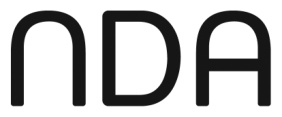 Údarás Náisiúnta Míchumais 25 Bóthar Chluaidh, Baile Átha Cliath 4Teileafón: (01) 608 0400Faics: (01) 660 9935www.nda.ieIs é Údarás Náisiúnta Míchumais an comhlacht  stáit neamhspleách a chuireann sainchomhairle faoi pholasaí agus cleachtasmíchumas ar an Rialtas, agus a chuireann Dearadh Uilíoch chun cinn in Éirinn.BliainFoireann iomlánLíon foirne tuairiscithe faoi mhíchumas% den bhfoireann iomlán2007238,8335,879 2.5%2008229,000 6,083 2.7%2009219,6536,380 2.9%2010210,2495,748 2.7%2011205,0686,171 3.0%2012197,5886,6113.3%2013192,5766,4643.4%2014195,2786,7713.5%2015201,3417,2453.6%2016213,9917,4573.5%2017225,8097,7963.5%Líon iomlán fostaithe Líon iomlán fostaithe Líon & % fostaithe faoi mhíchumas  Líon & % fostaithe faoi mhíchumas  Comhlacht 2016201720162017Athruithe i 2017Coimisiún Forbartha an Iarthair12140 (0%)0(0%)I 2017, bhog an comhlacht poiblí seo go dtí An Roinn Forbartha, Tuath & Pobal ón Roinn Ealaíon, Oidhreachta, Gnóthaí Réigiúnacha, Tuaithe agus Gaeltachta Suirbhéir-eacht Ordanáis Éireann  (OSI)2232309 (4.0%)10 (4.3%)I 2017, bhog an comhlacht poiblí seo ón Roinn Dlí agus Cirt agus Comhionannais go dtí An Roinn Tithíochta, Pleanála & Rialtais Áitiúil Sábháilt-eacht Uisce na hÉireann770 (0%)0 (0%)I 2017, bhog an comhlacht poiblí seo ón Roinn Tithíochta, Pleanála agus Rialtais Áitiúil go dtí an  Roinn Forbartha Tuaithe & Pobail.Coimisiún um Athchóiriú an Dlí18220 (0%)1 (4.5%)In 2017, bhog an comhlacht poiblí seo ó Roinn an Taoisigh go dtí An Roinn Caiteachais Phoiblí & Athchóirithe. An tOmbudsman Pinsean61 (16.7%)I 2016 thuairiscigh an comhlacht poiblí seo faoin Roinn Gnóthaí Fostaíochta & Coimirce Sóisialaí.  Státsheirbhísigh is ea an fhoireann ar iasacht ag an Ombudsman Pinsean is iad le haistriú cuige sin ar bhonn lÁnaimseartha más mian leo mí Eanáir 2019.  Dá bharr san ní chuimsítear an fhoireann úd i dtuairiscí foirne na Ranna  agus faightear aisíoc a dtuarastal ón Ombudsan Seirbhísí Airgeadais.Ombudsman d’Óglaigh na hÉireann30 (0%)I 2017, cuimsíodh tuairiscí an chomhlacht seo faoi thuairiscí An Roinn Cosanta, níor sheol an chomhlacht úd tuairiscí dá gcuid féin ar leith don bhliain 2107.  Seirbhís Chomh-roinnte Párolla75035 (4.7%)Blianta eile bhíodh tuairiscí an chomhlacht seo istigh faoin Roinn Caiteachais Phoiblí & Athchóirithe.  I 2017 thuairiscigh siad faoin Roinn seo don chéad uair as a stuaim féin.Oifig Fála an Rialtais18716 (8.6%)Blianta eile bhíodh tuairiscí an chomhlacht seo istigh faoin Roinn Caiteachais Phoiblí & Athchóirithe.  I 2017 thuairiscigh siad faoin Roinn seo don chéad uair as a stuaim féin.An  Roinn Forbartha Tuaithe & Pobail1158 (7%))Bunaíodh an Roinn seo i 2017.  Seo an chéad uair dóibh ag tuairisciú faoi Chuid 5 den Acht Míchumais 2005.Cuideachta Poirt Dhroiched Átha 80(0%)I 2017, d’imigh úinéireacht an chomhlacht seo chuig Comhairle Contae Lú.  Cuimsíodh a bhfigiúirí siúd do 2017 i bhfigiúirí Chomhairle Contae Lú.Cineál Comhlacht san earnáil phoiblí Iomlán foirneLíon foirne faoi mhíchumas% foirne faoi mhíchumas  % iomlán foirne luaite faoi Chuid 5% comh-lachtaí a shroich an spriocLíon comh-lachtaí poiblíTráchtála 201737,6231,5964.2%16.7%92.6%27Tráchtála  201637,5431,5844.2%17.5%82.1%28Athrú 2016/2017+80+120-0.8%+10.5%-1Roinn Stáit 201720,5209444.6%9.1%100.0%18Roinn Stáit 201620,6889524.6%9.7%100.0%17Athrú  2016/17-168-80%-0.6%0%+1Rialt. Áitiúil  201730,7361,4764.8%13.6%91.4%35Rialt. Áitiúil 201630,0271,4404.8%14.0%91.4%35Athrú  2016/17+709+360%-0.4%0%0Neamhthrá.  2017123,0413,1782.6%54.5%80.4%97Neamhthrá. 2016113,0582,9312.6%52.8%68.0%97Athrú  2016/17+9,983+2470%+1.7%+12.4%0PBCS 201713,8896024.3%6.2%75.6%41PBCS 201612,6755504.3%5.9%75.6%41Athrú  2016/17+1214+520%+0.3%0%0Iomláin 2017225,8097,7963.5%100.0%84.4%218Iomláin 2016213,9917,4573.5%100%77.5%218Athrú  2016/17+11,818+3390%0%+6.9%0Iomlán foirneLíon comh-lachtaí poiblíIomlán foirneLíon foirne faoi mhíchumas % foirne faoi mhí-chumas% iomlán foirne na hearnála poiblí % iomlán foirne na hearnála poiblí faoi mhí-chumas1-99                 82                  3,390                    167              4.9% 1.5%2.1%100 -999                102                42,902                 1,895              4.4% 19.0%24.3%1,000 -4,999                  28                60,392                 2,576              4.3 %26.7%33.0%5,000 +                   6              119,125                 3,158              2.7% 52.8%40.5%Total 2017218225,8097,7963.5%100%100%Iomlán foirneIomlán foirneLíon &  % fostaithe faoi mhíchumas Líon &  % fostaithe faoi mhíchumas Comhlacht Poiblí 2016201720162017Méadú ar an líon fostaithe faoi mhíchumas i 2017An Ghníomhair-eacht um Leanaí & an Teaghlach (Tusla) 4,0454,31830 (0.7%)138 (3.2%)+108Ospidéal Beaumont3,9624,084124 (3.1%)168 (4.1%)+44Ospidéal San Shéamais4,6134,266266 (5.8%)291 (6.8%)+25Iarnród Éireann3,7763,761114 (3.0%)139 (3.7%)+25Udarás Aerfort BÁC (daa plc)3,0953,294135 (4.4%)156 (4.7%)+21Iomlán foirneIomlán foirneLíon agus  % fostaithe faoi mhíchumas  Líon agus  % fostaithe faoi mhíchumas  Comhlacht Poiblí 2016201720162017Méadú ar an líon fostaithe faoi mhíchumas i 2017An Ghníomhair-eacht um Leanaí & an Teaghlach  (Tusla) 4,0454,31830 (0.7%)138 (3.2%)+108An Ghníomhair-eacht Bainistíochta an Chisteáin Náisiúnta78279016 (2.0%)26 (3.3%)+10Seirbhís Fuilaistriú-cháin na hÉireann 60260017 (2.8%)20 (3.3%)+3Bord Bia1071083 (2.8%)5 (4.6%)+2Cáilíocht agus Cáilíochtaí Éireann  76741 (1.3%)3 (4.1%)+2Rásaíocht Capall Éireann 187195 5 (2.7%)6 (3.1%)+1An Coláiste Náisiúnta Ealaíon agus Deartha1481334 (2.7%)4 (3.0%)+0RoinnIomlán foirneIomlán foirneLíon foirne faoi mhíchumasLíon foirne faoi mhíchumas% foirne faoi mhíchumas% foirne faoi mhíchumas201620172016201720162017An Roinn Talmhaíochta, Bia & Mara 3,1143,2581341334.3% 4.1% An Roinn Gnó, Fiontar & Nuálaíochta(comparáid leis An Roinn Post, Fiontar & Nuálaíochta 2016)85487144455.2% 5.2% An Roinn Leanaí & Gnóthaí Óige19024212136.3% 5.4% An Roinn Cumarsáide, Gníomh Aeráide & Comhshaoil34938711143.2% 3.6% An Roinn Cultúir, Oidhreachta & Gaeltachta(comparáid leis An Roinn Ealaíon, Oidhreacht agus Gaeltachta 2016)63464920203.2% 3.1% An Roinn Cosanta 37135120205.4% 5.7% An Roinn Cosanta – Fostaithe Sibhialta 48746921204.3% 4.3% An Roinn Oideachais & Scileanna1,3191,37252553.9% 4.0% An Roinn Gnóthaí Fostaíochta  & Coimirce Sóisialaí (comparáid leis An Roinn  Coimirce Sóisialaí 2016)6,8236,7283483395.1% 5.0% An Roinn Airgeadais3013209133.0%4.1% An Roinn Gnóthaí Eachtracha & Trádála1,4831,58454563.6% 3.5% An Roinn Sláinte42645716213.8% 4.6% An Roinn Tithíochta, Pleanála & Rialtais Áitiúil (comparáid leis An Roinn Tithíochta, Pleanála, Pobail  & Rialtais Áitiúil 2016)68365632344.7% 5.2% An Roinn Dlí & Cirt & Comhionannais 1,7831,945981105.5% 5.7% An Roinn Caiteachais Phoiblí & Athchóirithe1,18941252144.4% 3.4% An Roinn Forbartha Tuaithe & Pobail(Bunaíodh an Roinn seo i 2017 agus níor thuairiscigh sonraí i 2016. Féach mír 2.2 sa tuairisc)11587.0% Roinn an Taoisigh 1962188104.1% 4.6% An Roinn Iompair, Turasóireachta & Spóirt48648621194.3 %3.9% Móriomlán20,688 20,520 952  944 4.6%4.6%Comhlacht PoiblíIomlán foirneIomlán foirneLíon foirne faoi mhíchumasLíon foirne faoi mhíchumas% foirne faoi mhíchumas% foirne faoi mhíchumas201620172016201720162017Bord Bia107108352.8%4.6%Bord Iascaigh Mhara126140443.2%2.9%Bord na gCon49349118173.7%3.5%Coillte50944230235.9%5.2%Rásaíocht Capall Éireann187195562.7%3.1%Graí Náisiúnta na hÉireann5646447.1%8.7%Foras na Mara 204216994.4%4.2%Gníomhaireacht Náisiúnta Bainne 55000.0%0.0%Údarás Cosaint Iascaigh Mhara 9299555.4%5.1%Teagasc1,2771,26563574.9%4.5%An Chomhairle Tréidliachta66000.0%0.0%Móriomlán3,0623,0131411304.6%4.3%Comhlacht Poiblí Iomlán FoirneIomlán FoirneLíon foirne faoi mhíchumasLíon foirne faoi mhíchumas% foirne faoi mhíchumas% foirne faoi mhíchumas201620172016201720162017Coimisiún um Iomaíocht agus Cosaint Tomhaltóirí 8891464.5%6.6%Fiontar Éireann 58763220263.4%4.1%Údarás Sláinte & Sábháilteachta 167170663.6%3.5%IDA Éireann 30733518135.9%3.9%InterTrade  Éireann3844122.6%4.5%Úderás um Chaighdeáin Náisiúnta (NSAI)133137563.8%4.4%An Bord um Mheasúnú  Díobháil Phearsanta 8083111.3%1.2%Fundúireacht Eolaíochta Éireann  4858224.2%3.4%Móriomlán1,4481,55057623.9%4.0%Comhlacht PoiblíIomlán FoirneIomlán FoirneLíon fostaithe faoi mhíchumasLíon fostaithe faoi mhíchumas% fostaithe faoi mhíchumas% fostaithe faoi mhíchumas201620172016201720162017Údarás Uchtála na hÉireann24223212.5%9.1%An Ghníomhaireacht Leanaí & Óige (TUSLA)4,0454,318301380.7%3.2%Campa Leanaí Baile an Oibircigh26726716166.0%6.0%Móriomlán4,3364,607491561.1%3.4%Comhlacht PoiblíIomlán FoirneIomlán FoirneLíon fostaithe faoi mhíchumasLíon fostaithe faoi mhíchumas% fostaithe faoi mhíchumas% fostaithe faoi mhíchumas201620172016201720162017An Post8,5828,4834664665.4%5.5%Bord na Móna1,7951,81855553.1%3.0%An tÚdarás Craolacháin3738122.7%5.3%ComReg120120443.3%3.3%An Coimisiún um Rialáil Fóntais (CRU) (comparáid leis an gCoimisiún um Rialáil Fuinnimh CER 2016)10090868.0% 6.7%EirGrid Plc34937126247.4%6.5%Bord Soláthar an Leictreachais (BSL)6,0796,1892342023.8%3.3%Gníomhaireacht um Chaomhnú Comhshaoil38239216144.2%3.6%Iascach Intíre Éireann  31131020206.4%6.5%Raidió Teilifís Éireann (RTÉ)1,9841,92472643.6%3.3%Údarás Fuinnimh Inmharthana  5378233.8%3.8%TG48583333.5%3.6%An Mol Digiteach1010000.0%0.0%Móriomlán19,88719,9069078634.6%4.3%Comhlacht PoiblíIomlán FoirneIomlán FoirneLíon fostaithe faoi mhíchumasLíon fostaithe faoi mhíchumas% fostaithe faoi mhíchumas% fostaithe faoi mhíchumas201620172016201720162017An Chomhairle Ealaíon 4548224.4%4.2%Leabharlann Chester Beatty 3333000.0%0.0%Áiléar Crawford 19182210.5%11.1%An Chomhairle Oidhreachta 1414107.1%0.0%Áras Nua-Ealaíne na hÉireann (IMMA)106105655.7%4.8%An Ceoláras Náisiúnta8586444.7%4.7%An Gailearaí Náisiúnta128174553.9%2.9%An Leabharlann Náisiúnta88887108.0%11.4%Ard-Mhúsaem na hÉireann 157182995.7%4.9%Údarás na Gaeltachta8288464.9%6.8%Boord o Ulstèr-Scotch 1414010.0%7.1%Uiscebhealaí Éireann236234973.8%3.0%Coimisiún Forbartha an Iarthair (Féach mír 2.2 sa tuairisc chun teacht ar fhigiúirí  2017)1200.0%Forás Na Gaeilge4850244.2%8.0%Scáileán Éireann (comparáid le Bord Scannán na hÉireann 2016)2019105.0%0.0%Móriomlán1,087115352554.8%4.8%Comhlacht PoiblíIomlán FoirneIomlán FoirneLíon fostaithe faoi mhíchumasLíon fostaithe faoi mhíchumas% fostaithe faoi mhíchumas% fostaithe faoi mhíchumas201620172016201720162017Institiúid ADT Dún Laoghaire 25629114105.5%3.4%IT Átha Luain64965422233.4%3.5%IT Baile Bhlainséir 28728923258.0%8.7%IT Cheatharlach76085128293.7%3.4%IT Chorcaí1,3811,41657604.1%4.2%IT BÁC2,3592,43289933.8%3.8%IT Dhún Dealgan  59568530345.0%5.0%IT Gaillimh-Maigh Eo69769824223.4%3.2%IT Leitir Ceanainn35536119205.4%5.5%IT Luimní  62261825264.0%4.2%IT Shligeach54458021203.9%3.4%IT Tamhlacht48245114142.9%3.1%IT Trá Lí39338313133.3%3.4%IT Phort Láirge 1,02598325272.4%2.7%Léargas4046050.0%10.9%Coláiste Náisiúnta Ealaíon agus Deartha (NCAD)148133442.7%3.0%Cáilíocht & Cáilíochtaí Éireann 7674131.3%4.1%SOLAS – Údarás Bhreisoideachais & Oiliúna 19718718169.1%8.6%Móriomlán10,86611,1324274443.9%4.0%Comhlacht PoiblíIomlán FoirneIomlán FoirneLíon fostaithe faoi mhíchumasLíon fostaithe faoi mhíchumas% fostaithe faoi mhíchumas% fostaithe faoi mhíchumas201620172016201720162017Bord um Fhaisnéis do Shaoránaigh8386899.6%10.5%Oifig an Ombudsman Pinsean(Féach mír 2.2 chun eolas a fháil ar shonraí 2017)6116.7%An tÚdarás Pinsean 5162233.9%4.8%Móriomlán14014811127.9%8.1%Comhlacht PoiblíIomlán FoirneIomlán FoirneLíon fostaithe faoi mhíchumasLíon fostaithe faoi mhíchumas% fostaithe faoi mhíchumas% fostaithe faoi mhíchumas201620172016201720162017Gníomhaireacht an Chisteáin Náisiúnta National 78279016262.0%3.3%Móriomlan78279016262.0%3.3%Comhlacht PoiblíIomlán FoirneIomlán FoirneLíon fostaithe faoi mhíchumasLíon fostaithe faoi mhíchumas% fostaithe faoi mhíchumas% fostaithe faoi mhíchumas201620172016201720162017Ospidéal Beaumont 3,9624,0841241683.1%4.1%Comhairle Fiaclóireachta69000.0%0.0%Ospidéal Déadach BÁC 21021012125.7%5.7%Údarás Sábháilteachta na hÉireann7577445.3%5.2%Údarás um Fhaisnéis & Cáilíocht Sláinte 198216683.0%3.7%Údarás Árachas Sláinte 1110119.1%10.0%Údarás Táirgí Sláinte  31031213144.2%4.5%An Bord Taighde Sláinte6563111.5%1.6%FSS76,22185,6121,5491,5462.0%1.8%Institiúid Sláinte Poiblí 2117114.8%5.9%Seirbhís Fuilaistriúcháin na hÉireann 60260017202.8%3.3%Ospidéal Bhaile na Lobhar24925819197.6%7.4%Comhairle Dochtúirí Leighis7079232.9%3.8%An Coimisiún Meabhairshláinte4628102.2%0.0%An Clárlann Náisiúnta Ailse 5258243.8%6.9%An Ciste Náisiúnta um Cheannach Cóireála 4838346.3%10.5%An Bord Altranais & Cnáimhseachais 4452122.3%3.8%Cumann Cógaiseoirí na hÉireann4038337.5%7.9%Comhairle um Chúram Éigeandála Réamhospidéil1414010.0%7.1%Safefood3332113.0%3.1%Ospidéal San Shéamais 4,6134,2662662915.8%6.8%Ospidéal Adelaide & An Mhí 3,1463,119951063.0%3.4%An Bord Árachas Sláinte Saorálaigh  1,1661,21946463.9%3.8%Móriomlán 91,202100,4112,1672,2552.4%2.2%Comhlacht PoiblíIomlán foirneIomlán foirneLíon fostaithe faoi mhíchumasLíon fostaithe faoi mhíchumas% fostaithe faoi mhíchumas% fostaithe faoi mhíchumas201620172016201720162017An Bord Pleanála1501646124.0%7.3%Comhairle Contae Cheatharlach 34634913143.8%4.0%Comhairle Contae an Chabháin39841629237.3%5.5%Comhairle Contae an Chláir  76180628373.7%4.6%Comhairle Chathair Chorcaí  1,2841,24052514.0%4.1%Comhairle Contae Chorcaí 2,5302,55191933.6%3.6%Comhairle Contae Dhún na nGall92093833343.6%3.6%Comhairle Contae BÁC 5,6105,7413323315.9%5.8%Comhairle Contae Dún Laoghaire – Ráth an Dúin  954103136393.8%3.8%Údarás Réigiúnach Oirthir-Láir  1517000.0%0.0%Ervia/Gréasán Gáis Éireann 88792929293.3%3.1%Comhairle Contae Fhine Gall 1,4151,43769634.9%4.4%Comhairle Chathair na Gaillimhe    44845026285.8%6.2%Comhairle Contae na Gaillimhe 80077733314.1%4.0%Gníomhaireacht Tithíochta & Pobail Inmharthana 4351132.3%5.9%Gníomhaireacht Airgeadais Tithíochta1112000.0%0.0%Uisce Éireann74972624233.2%3.2%Sábháilteacht Uisce Éireann (Féach mír 2.2 sa tuairisc do shonraí 2017)700.0%Comhairle Contae Chiarraí 1,3871,38089966.4% 7.0%Comhairle Contae Chill Dara97298560606.2%6.1%Comhairle Contae Chill Chainnigh 55057622224.0%3.8%Comhairle Contae Laoise 41943017174.1%4.0%Comhairle Contae Laitroma 2752769113.3%4.0%Comhairle Chathair & Contae Luimnigh1,2301,27639443.2%3.4%Gníomhaireacht Bainistíochta LA9495676.4%7.4%Comhairle Contae Longfoirt30131016195.3%6.1%Comhairle Contae Lú 65266431294.8%4.4%Comhairle Contae Mhaigh Eo932112371717.6%6.3%Comhairle Contae na Mí70273335365.0%4.9%Comhairle Contae Mhuineacháin41746925256.0%5.3%Údarás Réigiúnach Tuaiscirt-Iarthair 1615000.0%0.0%Comhairle Contae an Deiscirt38938615133.9%3.4%Suirbhéireacht Ordanáis Éireann (OSI)Éireann (Féach mír 2.2 sa tuairisc do shonraí 2016)230104.3%Bord um Thionóntachtaí Cónaithe4053112.5%1.9%Comhairle Contae Ros Comáin 4034121920 4.74.9Comhairle Contae Shligigh41143416173.9%3.9%Comhairle Contae Átha Cliath Theas1,2161,22945493.7%4.0%Údarás Réigiúnach an Deiscirt2522000.0%0.0%Comhairle Contae Thiobraid Árann1,0541,06334383.2%3.6%Comhairle Chathair & Contae Phort Láirge97096041444.2%4.6%Comhairle Contae na hIarmhí 47247421214.4%4.4%Comhairle Contae Loch Garman 94694265716.9%7.5%Comhairle Contae Chill Mhantáin71372922223.1%3.0%Móriomlán31,91432,901150115544.7%4.7%Comhlacht PoiblíIomlán FoirneIomlán FoirneLíon fostaithe faoi mhíchumasLíon fostaithe faoi mhíchumas%  fostaithe faoi mhíchumas%  fostaithe faoi mhíchumas201620172016201720162017An tÚdarás Náisiúnta Míchumais34345314.7%8.8%Suirbhéireacht Ordanáis Éireann (OSI)Éireann (Féach mír 2.2 sa tuairisc do shonraí 2017)22394.0%Móriomlán257341435.4%8.8%Comhlacht PoiblíIomlán FoirneIomlán FoirneLíon fostaithe faoi mhíchumasLíon fostaithe faoi mhíchumas% fostaithe faoi mhíchumas% fostaithe faoi mhíchumas201620172016201720162017An Chomhairle um Oideachas Gaeltachta & Gaelscolaíochta44000.0%0.0%An Coimisinéir Teanga67000.0%0.0%An Príomh-Oifig Staidrimh88382545475.1%5.7%An tÚdarás Rialála Carthanas3247216.3%2.1%Oifig an Phríomh-Aturnae Stáit 2532621485.5%3.1%An tSeirbhís Cúirteanna1,0241,07234353.3%3.3%Coimisiuún um Chosaint Sonraí5774335.3%4.1%Bord Ceaintín Óglaigh na hÉireann33000.0%0.0%An Roinn Talmhaíochta, Bia & Mara3,1143,2581341334.3%4.1%An Roinn Gnó, Fiontar & Nuálaíochta(comparáid leis An Roinn Post, Fiontar & Nuálaíochta 2016)85487144455.2%5.2%An Roinn Leanaí & Gnóthaí Óige 19024212136.3%5.4%An Roinn Cumarsáide, Gníomh Aeráide & Comhshaoil34938711143.2%3.6%An Roinn Cultúir, Oidhreachta & Gaeltachta(comparáid leis An Roinn Ealaíon, Oidhreacht agus Gaeltachta 2016)63464920203.2%3.1%An Roinn Cosanta 37135120205.4%5.7%An Roinn Cosanta – Fostaithe Sibhialta 48746921204.3%4.3%An Roinn Oideachais & Scileanna1,3191,37252553.9%4.0%An Roinn Gnóthaí Fostaíochta  & Coimirce Sóisialaí (comparáid leis An Roinn  Coimirce Sóisialaí 2016)6,8236,7283483395.1%5.0%An Roinn Airgeadais3013209133.0%4.1%An Roinn Gnóthaí Eachtracha & Trádála1,4831,58454563.6%3.5%An Roinn Sláinte 42645716213.8%4.6%An Roinn Tithíochta, Pleanála & Rialtais Áitiúil (comparáid leis An Roinn Tithíochta, Pleanála, Pobail  & Rialtais Áitiúil 2016)68365632344.7%5.2%An Roinn Dlí & Cirt & Comhionannais 1,7831,945981105.5%5.7%An Roinn Caiteachais Phoiblí & Athchóirithe1,18941252144.4%3.4%An Roinn Forbartha Tuaithe & Pobail(Bunaíodh an Roinn seo i 2017 agus níor thuairiscigh sonraí i 2016. Féach mír 2.2 sa tuairisc)11587.0%Roinn an Taoisigh 1962188104.1%4.6%An Roinn Iompair, Turasóireachta & Spóirt48648621194.3%3.9%Cigireacht An Gharda 1211118.3%9.1%Coimisiún Ombudsman An Gharda Síochána 8387333.6%3.4%Tithe an Oireachtais 50756017233.4%4.1%An tSeirbhís Dócmhainneachta 6781131.5%3.7%An Binse um Achomhairc  i dtaobh Cosaint Idirnáisiúnta 3942225.1%4.8%Oifig um Cosaint Idirnáisiúnta119139785.9%5.8%An Oifig Aicmithe Scannán771014.3%0.0%Coimisiún um Chearta an Duine & Comhionannais4145357.3%11.1%An Coimisiún um Athchóiriú an Dlí (Féach mír 2.2 sa tuairisc do shonraí 2016)2214.5%An Bord um Chúnamh Dlíthiúil 4894831618 3.3%3.7%Comhairle Náisiúnta Curaclaim & Measúnachta 3742235.4%7.1%Comhairle Náisiúnta um Oideachas Speisialta99100555.1%5.0%Údarás Rialáil Seirbhísí Maoine  1929115.3%3.4%An tIonad Seirbhísí Comhroinnte Párolla   (Féach mír 2.2 sa tuairisc do shonraí 2016)750354.7%Oifig Fála an Rialtais  (Féach mír 2.2 sa tuairisc do shonraí 2016)187168.6%Oifig na nOibreacha Poiblí 66470023233.5%3.3%Oifig an Ard-Aighne136133966.6%4.5%Oifig an Ard-Reachtaire Cuntas & Ciste145145664.1%4.1%Oifig an Stiúrthóra Ionchúiseamh Poiblí 19520211115.6%5.4%Oifig an Ombudsman124123443.2%3.3%Oifig Rúnaí Ginearálta an Uachtaráin2728113.7%3.6%Oifig an Choimisinéir Achomhairc (Cáin) 513000.0%0.0%Ombudsman d’Óglaigh na hÉireann (Féach mír 2.2 sa tuairisc do shonraí 2017)300.0%An tÚdarás Póilíneachta2029000.0%0.0%An tÚdarás Clárúchán Maoine52654435336.7%6.1%An tSeirbhís um Cheapacháin Poiblí 156177573.2%4.0%Na Coimisinéirí Ioncaim 6,3456,3722752744.3%4.3%Coimisiún na Scrúduithe Stáit 158159553.2%3.1%Ombudsman do Leanaí 1414000.0%0.0%Údarás Slándála Príobháidí 3943112.6%2.3%An tSaotharlann Stáit 9298545.4%4.1%An Oifig Luachála  (comparáid leis an Oifig Luachála//Binse Luachála  2016)118128765.9%4.7%Móriomlán33,23634,307149615434.5% 4.5%Comhlacht PoiblíIomlán FoirneIomlán FoirneLíon fostaithe faoi mhíchumasLíon fostaithe faoi mhíchumas% fostaithe faoi mhíchumas% fostaithe faoi mhíchumas201620172016201720162017Sábháilteacht Uisce Éireann 700.0%Coimisiún Forbartha an Iarthair (Féach mír 2.2 sa tuairisc do shonraí 2016)1400.0%Móriomlán2100.0%Comhlacht PhoiblíFoireann IomlánFoireann IomlánLíon fostaithe faoi mhíchumasLíon fostaithe faoi mhíchumas%  fostaithe faoi mhíchumas%  fostaithe faoi mhíchumas201620172016201720162017Coimisiún um Athchóiriú an Dlí  (Féach mír 2.2 sa tuairisc do shonraí 2017) 1800.0%Oifig um Chomhairle Náisiúnta Eacnamaíoch & Sóisialta 1717115.9% 5.9%Móriomlán351711 2.9%5.9%Comhlacht PoiblíIomlán foirneIomlán foirneLíon fostaithe faoi mhíchumasLíon fostaithe faoi mhíchumas% fostaithe faoi mhíchumas% fostaithe faoi mhíchumas201620172016201720162017Bus Éireann2,5712,446100983.9%4.0%Comisiún um Rialáil Eitlíochta1718000.0%0.0%Comisiún um Rialáil Iarnród (Comisiún um Shábháilteacht Iarnród mar a bhí)1416000.0%0.0%Córas Iompair Éireann191193673.1%3.6%daa plc3,0953,2941351564.4%4.7%Cuideachta Poirt Droichead Átha(Féach mír 2.2 sa tuairisc do shonraí 2017) 800.0%Bus Átha Cliath3,5003,4691651724.7% 5.0%Cuideachta Poirt Átha Cliath1481535123.4%7.8%Cuideachta Cuan Dún Laoghaire 2121114.8%4.8%Fáilte Éireann 35331214194.0%6.1%Calafort na Gaillimhe 1214000.0%0.0%Iarnród Éireann3,7763,7611141393.0%3.7%Údarás Eitliochta na hÉireann 65866323253.5%3.8%Cuideachta Phoirt Ros Mhic Thriúin44000.0%0.0%Cuideachta Cuain Chorcaí121134443.3%3.0%Cuideachta Cuain Phort Láirge3135020.0%5.7%Údarás Sábháilteacht ar Bhóithre 32534412203.7%5.8%Cuideachta Phort Sionainne/Fhainge5060224.0%3.3%Grúpa na Sionainne Teo 43646017163.9%3.5%Spórt Éireann33384312.1%7.9%Tourism Ireland4244224.8%4.5%Bonneagar Iompair Éireann 25025710114.0%4.3%An tÚdarás Náisiúnta Iompair  8383434.8%3.6%Móriomlán15,73915,8196186923.9%4.4%Comhlacht Poiblí% ráta freagarthaÚdarás Uchtála na hÉireann 68.2%An Bord Pleanála54.9%An Chomhairle Ealaíon37.5%Ospidéal Beaumont 41.3%Bord Bia85.2%Bord Iascaigh Mhara66.4%Údarás Craolacháin na hÉireann 57.9%Bus Éireann4.7%Comhairle Contae Cheatharlach52.4%Comhairle Contae an Chabháin 53.8%Údarás Rialála Carthanachta 61.7%Oifig an Phríomh-Aturnae Stáit20.6%Gníomhaireacht um Leanaí & an Teaghlach (TUSLA)20.5%Comhairle Contae an Chláir 60.5%Coillte3.4%Coimisiún um Rialáil Cumarsáide (ComReg)5.8%Coimisiún um Rialáil Iarnród (Coimisiún um Shábháilteacht Iarnród mar a bhí)100.0%Comisiún um Rialáil Fóntais (CRU) (comparáid leis an gCoimisiún um Rialáil Fuinnimh CER 2016)74.4%Comisiún um Iomaíocht & Cosaint Tomhaltóirí100.0%Córas Iompair Éireann51.3%Comhairle Contae Chorcaí 39.6%daa plc60.6%Coimisinéir um Chosaint Sonraí40.5%An Roinn Airgeadais 4.7%An Roinn Dlí & Cirt & Comhionannais61.1%An Roinn Caiteachais Phoiblí & Athchóirithe14.8%An Roinn Forbartha Tuaithe & Pobail58.3%Comhairle Chathrach Bhaile Átha Cliath 33.7%Cuideachta Poirt Átha Cliath77.1%Bord Soláthar an Leictreachais (BSL)63.9%Fiontar Éireann52.5%An Ghníomhaireacht um Chaomhnú Comhshaoil0.3%Fáilte Éireann58.7%Forás na Gaeilge78.0%Cigireacht An Gharda 45.5%Údarás um Fhaisnéis & Cáilíocht Sláinte47.2%Údarás Árachas Sláinte100.0%An Chomhairle Oidhreachta 100.0%Tithe an Oireachtais 4.6%Gníomhaireacht Airgeadais Tithíochta100.0%Seirbhis Dócmhainneacha na hÉireann 24.7%Institiúid Sláinte Poiblí100.0%An Binse um Achomhairc  i dtaobh Cosaint Idirnáisiúnta45.2%Oifig im Chosaint Idirnáisiunta 53.2%InterTrade Éireann2.3%Seirbhís Fuilaistriúcháin na hÉireann 3.3%Oifig Aicmithe Scannán na hÉireann 57.1%Coimisiún na hÉireann um Chearta an Duine agus Comhionannas 68.9%Músaem Ealaíne na hÉireann (IMMA)48.6%IT Bhaile Bhlainséir 21.8%IT Cheatharlach 40.0%IT Dhún Dealgan 54.9%IT Tamhlacht4.2%IT Phort Láirge15.2%Comhairle Contae Chill Dara77.6%Léargas 80.4%Ospidéal Pháirc Bhaile na Lobhar  97.7%Comhairle Chathair & Chontae Luimnugh25.5%Comhairle Contae Longfoirt5.5%Foras na Mara56.9%Comhairle na nDochtúirí Leighis 69.6%Coimisiún Meabharshláinte89.3%Clárlann Náisiúnta Ailse na hÉireann72.4%Údarás Náisiúnta Míchumais94.1%Oifig Náisiúnta Eacnamaíoch agus Sóisialach 100.0%Leabharlann Náisiúnta na hÉireann75.0%Gníomhaireacht Náisiúnta Bainne 100.0%Údarás Náisiúnta Rialáil Seirbhísí Maoine 58.6%An tIonad Seirbhísí Comhroinnte Párolla 16.8%Údarás Náisiúnta Caighdeán na hÉireann (NSAI)46.7%Údarás Náisiúnta Iompair 57.8%An Ciste Náisiúnta um Cheannach Cóireála60.5%Comhthionól Réigiúnach an Tuaiscirt & an Iarthair 60.0%Oifig Fála an Rialtais 34.8%Oifig an Ombudsman53.7%Bord Measúnaithe Gortaithe Pearsanta100.0%Cumann Cógaisíochta na hÉireann71.1%Cuideachta Cuain Phort Láirge 100.0%An tSeirbhís um Cheapacháin Phoiblí 70.6%Cáilíocht agus Cáilíochtaí Éireann 55.4%Údarás Sábháilteacht ar Bhóithre  49.1%Fundúireacht Eolaíochta Éireann63.8%Scáileán Éireann (comparáid déanta le Bord Scannán na hÉireann 2016)100.0%An Ghníomhaireacht um Chaomhnú Comhshaoil 83.3%TG488.0%An Mol Digiteach 70.0%An tÚdaras Pinsean  61.3% Údarás Slándála Príobháidí 81.4%An tSaotharlann Stáit 77.6%Tourism Ireland100.0%Boord o Ulstèr-Scotch92.9%An Oifig Luachála (comparáid leis an Oifig Luachála//Binse Luachála  2016)68.8%An Bord Árachas Sláinte Saorálaigh  91.3%Comhairle Chathair & Contae Phort Láirge28.0%